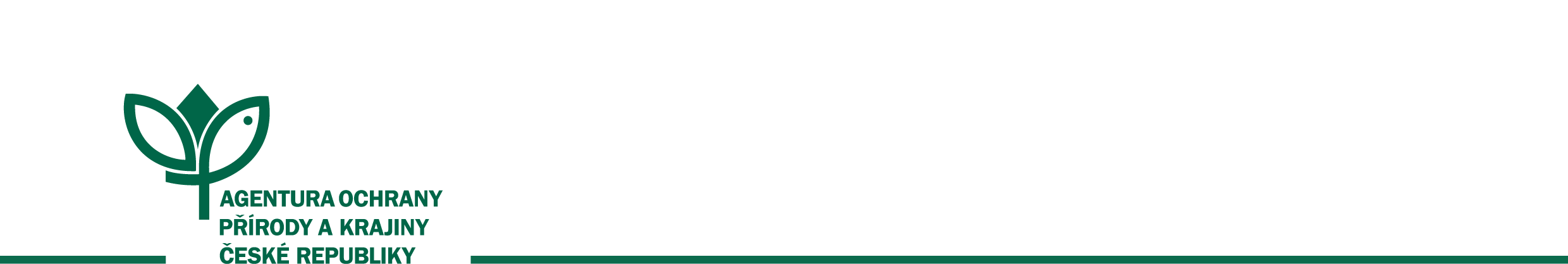 RÁMCOVÁ DOHODA NA GRAFICKÉ PRÁCE 2020 - 2021Č. j.: 01024/SOVV/20uzavřená dle § 1746 odst. 2 zákona č. 89/2012 Sb., občanského zákoníku, ve znění pozdějších předpisůI. SMLUVNÍ STRANYObjednatel:Česká republika – Agentura ochrany přírody a krajiny České RepublikySídlo: Kaplanova 1931/1, 148 00 Praha 11 – ChodovBankovní spojení: ČNB Praha, Číslo účtu: 18228011/0710IČO: 62933591Zastoupený: RNDr. Františkem Pelcem, ředitelemOdborný garant: xxxxx(dále jen „objednatel“)Dodavatelé:Dodavatel č. 1Ing. Jan Mastnýadresa:		Evropská 227/506, 161 00 Praha 6IČO:		40596605DIČ:		neplátce DPHbankovní spojení:	xxxxx, číslo účtu: xxxxxzastoupený: 	xxxxx, jednatelemkontaktní osoba:	xxxxxDodavatel č. 2GRANIT, s.r.o.adresa:		Nad cementárnou 473/12, Podolí, 147 00 Praha 4korespondenční adresa: Novorossijská 16, 100 00 Praha 10IČO:		44793952DIČ:		CZ44793952bankovní spojení:	Fio banka, a.s., číslo účtu: 2100029037/2010zastoupený: 	xxxxx, jednatelemkontaktní osoba:	xxxxx,	 email: xxxxxDodavatel č. 3Juraj Sedlákadresa: 		Rovné 74, 411 87 KrabčiceIČO:		63940540DIČ:		xxxxxbankovní spojení: 	xxxxx, číslo účtu: xxxxxzastoupený: 	xxxxxkontaktní osoba:	xxxxx	Dodavatel č. 4Bc. Jan Šmucaradresa:		Růžová 123, 405 02 RůžováIČO:		64676081DIČ:		neplátce DPHbankovní spojení:	xxxxx, číslo účtu: xxxxxzastoupený: 	xxxxxkontaktní osoba:	xxxxx(dále společně jako „dodavatelé“ nebo jednotlivě jako „dodavatel“)II.PŘEDMĚT RÁMCOVÉ DOHODY A PŘEDMĚT PLNĚNÍ Předmětem této rámcové dohody (dále jen „dohoda“) je ujednání mezi objednatelem a dodavateli, které upravuje rámcové podmínky týkající se zadávání a plnění dílčích veřejných zakázek na služby spočívající v provádění grafických prací.Předmětem plnění této dohody jsou grafické práce blíže specifikované v příloze č. 1 této dohody (dále též „dílo“). Dílo bude realizováno dodavateli na základě dílčích prováděcích smluv. Vzor prováděcí smlouvy je uveden v příloze č. 2 této dohody.Konkrétní prováděcí smlouvy na dílčí plnění budou uzavírány na základě výsledku soutěže mezi účastníky rámcové dohody postupem stanoveným analogicky dle § 135 zákona č. 134/2016 Sb. o zadávání veřejných zakázek, ve znění pozdějších předpisů (dále jen „zákon“) a blíže specifikovaným v článku III. této dohody.Dodavatel, se kterým bude uzavřena prováděcí smlouva, se zavazuje dodat objednateli dílo za podmínek uvedených v této dohodě a v uzavřené prováděcí smlouvě ve sjednané formě, množství, jakosti a čase. Objednatel se zavazuje zaplatit za dílo dodané v souladu s touto dohodou a prováděcí smlouvou cenu sjednanou v příslušné prováděcí smlouvě.Na základě této dohody bude objednatel zadávat dodavatelům veřejné zakázky na plnění podle této dohody dle čl. III.Plnění podle dílčích prováděcích smluv mohou být financovány z různých dotačních programů. V tomto případě má objednatel povinnost zapracovat povinné informace, publicitu a propagaci dle pravidel jednotlivých dotačních programů do výzvy pro podání nabídek k postupu s obnovením soutěže mezi účastníky rámcové dohody a do prováděcí smlouvy.Dodavatelé jsou povinni umožnit provedení kontroly vztahující se k realizaci dotačních programů a poskytnou při provádění kontroly součinnost.III.PODMÍNKY SOUTĚŽE MEZI ÚČASTNÍKY RÁMCOVÉ DOHODY, PROVÁDĚCÍ SMLOUVY A POSTUP JEJICH UZAVŘENÍPostupem s obnovením soutěže mezi účastníky rámcové dohody se rozumí postup, ve kterém je objednatelem zadána veřejná zakázka na základě této dohody (dále jen „minitendr“) a jehož výsledkem je uzavření prováděcí smlouvy. Minitendr slouží pro výběr konkrétního dodavatele pro dodání dílčího plnění dle specifikací upřesněných objednatelem.Objednatel oznámí všem dodavatelům úmysl zadat dílčí zakázku na základě této dohody v minitendru, a to formou výzvy k předložení nabídky v rámci minitendru. Objednatel však není povinen takovou výzvu učinit. Výzva bude dostatečně podrobná a určitá tak, aby byl dodavatel schopen zpracovat nabídku na plnění příslušné dílčí zakázky.Výzva musí obsahovat:identifikační údaje objednatele,podrobnou specifikaci požadovaného plnění (předmět veřejné zakázky),údaje o hodnoticích kritériích a metodě hodnocení – hodnocení bude probíhat na základě nejnižší nabídkové ceny včetně DPH (v případě, že objednatel obdrží shodné nabídkové ceny, bude provedeno losování), místo a čas požadovaného plnění,lhůtu a způsob podání nabídek,grafický manuál,další povinné informace dle pravidel jednotlivých dotačních programů, pokud bude minitendr financován dotačním programem.Dodavatel je oprávněn na základě výzvy doručit objednateli ve lhůtě stanovené ve výzvě svou nabídku, a to výhradně elektronicky prostřednictvím určeného elektronického nástroje. Nabídka dodavatele bude obsahovat vyplněnou prováděcí smlouvu, jejíž vzor je uveden v příloze č. 2 této dohody, příp. další doklady požadované ve výzvě.Nabídka dodavatele nesmí být v rozporu s touto dohodou a s výzvou objednatele. Dodavatel není oprávněn navrhnout ve své nabídce podmínky, které budou pro objednatele méně výhodné než v zadávacím řízení na uzavření této dohody. Dodavatel nesmí v nabídce uvést vyšší jednotkové ceny, než uvedl v nabídce podané v zadávacím řízení na uzavření této dohody. V případě nedodržení těchto podmínek bude dodavatel z minitendru vyloučen.Na základě prováděcí smlouvy poskytuje dodavatel dílčí část z celkového objemu plnění sjednaného touto dohodou. Počet prováděcích smluv není omezený jinak než maximální cenou dle této dohody. Zadavatel nemusí v průběhu platnosti této dohody celkovou částku plnění vyčerpat. Prováděcí smlouvy budou uzavírány postupem analogicky dle ustanovení § 135 zákona.IV.DOBA PLNĚNÍ Termín a místo každého dílčího plnění bude stanoven v příslušné prováděcí smlouvě. Jestliže dodavatel nedodrží termíny sjednané v prováděcí smlouvě, je objednatel oprávněn od této dohody odstoupit a uplatnit nárok na náhradu vzniklé škody. Tato dohoda se uzavírá na dobu určitou, a to na dobu do 31. 12. 2021 nebo do vyčerpání stanovených finančních prostředků, podle toho, která skutečnost nastane dříve.V.CENA A PLATEBNÍ PODMÍNKYCena za dílo vychází z cen uvedených v nabídce dodavatele podané v rámci zadávacího řízení. Nabídnuté jednotkové ceny jsou považovány za ceny nejvýše přípustné a nepřekročitelné, obsahují cenu za provedení díla a veškeré související náklady.Celková cena díla nesmí přesáhnout 968.000,- Kč včetně DPH za dobu trvání této rámcové dohody. Objednatel není povinen tuto částku vyčerpat. Cena za příslušné dílčí plnění bude uvedena v příslušné prováděcí smlouvě. Cena může být zvýšena pouze za předpokladu změny daňových předpisů. Z ceny vyplacené dle prováděcí smlouvy je dodavatel povinen spočítat a odvést DPH podle platných právních předpisů, je-li plátcem DPH.Nárok na zaplacení ceny dle prováděcí smlouvy vzniká dodavateli provedením díla bez vad a nedodělků. Za dílo není možno vystavovat zálohový daňový doklad.Smluvní strany se dohodly na následujících platebních podmínkách:po předání díla dodavatel vystaví bez zbytečného odkladu daňový doklad,platbu objednatel provede bankovním převodem na bankovní účet dodavatele uvedený na daňovém dokladu,daňový doklad musí mít kromě náležitostí stanovených v § 29 zákona č. 235/2004 Sb., o dani z přidané hodnoty, v platném znění, tyto náležitosti: označení daňového dokladu a jeho číslo; číslo prováděcí smlouvy a den jejího uzavření; označení banky dodavatele včetně identifikátoru a čísla účtu, na který má být úhrada provedena; konečnou částku; den odeslání dokladu a lhůtu splatnosti. Objednatel může požadovat, aby daňový doklad obsahoval identifikaci projektu s názvem konkrétního dotačního programu (přesný název bude uveden v prováděcí smlouvě),smluvní strany se dohodly, že daňové doklady vystavené dodavatelem a zaslané na adresu sídla objednatele jsou splatné do 30 kalendářních dnů po jejich obdržení objednatelem. Objednatel může daňové doklady vrátit do data jejich splatnosti, pokud obsahují nesprávné nebo neúplné náležitosti či údaje a lhůta splatnosti 30 kalendářních dnů začíná běžet od nového doručení bezvadného daňového dokladu.VI.PROVÁDĚNÍ A PŘEVZETÍ DÍLAObjednatel jmenuje odborným garantem: xxxxx, tel.: xxxxx, e-mail: xxxxx. Objednatel pověřuje odborného garanta jednáním s dodavateli a zmocňuje ho ke všem úkonům souvisejícím s věcným a časovým postupem při řešení díla a k převzetí díla v rozsahu této dohody.Dodavatel se při zpracování díla zavazuje řídit grafickým manuálem objednatele (dále jen „grafický manuál“) platným v době vyhlášení minitendru, popř. dalšími instrukcemi objednatele. Grafický manuál bude tvořit přílohu výzvy dle čl. 3.4 této dohody.Objednatel bude předávat dodavateli podklady pro grafické zpracování elektronicky (e-mailem, v případě většího rozsahu přes elektronickou úschovnu). Dodavatel je povinen do 1 pracovního dne potvrdit přijetí těchto podkladů. Objednatel se zavazuje předávat podklady najednou, pokud nebude dohodnuto jinak.Dodavatel je povinen se při provádění díla řídit pokyny objednatele.Dodavatel zašle objednateli dokončené dílo elektronicky (e-mailem nebo přes úschovnu v případě většího rozsahu díla). Objednatel potvrdí převzetí díla bez zbytečného odkladu a jen v případě, že dílo bude bez závad. V opačném případě dílo vrátí dodavateli s požadavkem na doplnění, resp. přepracování. Objednatel má právo převzít i dílo, které vykazuje drobné vady a nedodělky, které samy o sobě ani ve spojení s jinými nebrání řádnému užívaní díla. V tom případě je dodavatel povinen odstranit tyto vady a nedodělky v termínu stanoveném objednatelem a uvedeném v předávacím protokolu. Objednatel není povinen převzít dílo vykazující třeba i drobné vady nebo nedodělky.VII.ODPOVĚDNOST ZA VADY Dodavatel odpovídá za vady, které má dílo v okamžiku převzetí objednatelem. Objednatel musí uplatnit práva z vadného plnění bez zbytečného odkladu od převzetí díla. Má-li dílo skryté vady, je objednatel oprávněn uplatnit práva z vadného plnění nejpozději 60 dnů ode dne převzetí díla.Při uplatnění práva z vadného plnění podle čl. 7.1 má objednatel právo:na přiměřenou slevu z ceny;na odstranění vad opravou ve lhůtě 5 pracovních dnů, popř. v jiném termínu stanoveném objednatelem.Je-li vadné plnění podstatným porušením smlouvy, má objednatel právo:na přiměřenou slevu z ceny;na odstranění vad opravou ve lhůtě 5 pracovních dnů, popř. v jiném termínu stanoveném objednatelem;odstoupit od prováděcí smlouvy.VIII.SMLUVNÍ POKUTYDodavatel je povinen zaplatit objednateli smluvní pokutu za nedodržení termínu plnění díla podle prováděcí smlouvy, a to ve výši 0,2 % z ceny díla vč. DPH podle konkrétní prováděcí smlouvy za každý započatý den prodlení.Objednatel zaplatí dodavateli v případě prodlení s placením vyúčtování úrok z prodlení v zákonné výši z nezaplacené částky. Ustanoveními o smluvní pokutě není dotčen nárok oprávněného požadovat náhradu škody v plném rozsahu.IX.UKONČENÍ DOHODYObjednatel je oprávněn tuto dohodu vypovědět písemně, a to i bez udání důvodů s výpovědní lhůtou 1 měsíc. Výpovědní lhůta počíná běžet od prvního dne měsíce následujícího po měsíci, ve kterém byla výpověď doručena poslednímu dodavateli. Uplynutí výpovědní doby má za následek ukončení platnosti dohody, a je účinná vůči všem dodavatelům.Objednatel je oprávněn odstoupit od této dohody a/nebo od prováděcí smlouvy z důvodů uvedených v zákoně či v této dohodě. Odstoupení musí být písemné a musí být doručeno druhé smluvní straně. V případě odstoupení od této dohody nebo od prováděcí smlouvy ze strany objednatele je odstoupení účinné pouze vůči dodavateli, kterému je adresováno.Dodavatel je oprávněn odstoupit od této dohody z důvodů uvedených v zákoně. Odstoupení musí být písemné a musí být doručeno druhé smluvní straně. Odstoupení od dohody je účinné dnem doručení druhé smluvní straně.Objednatel si vyhrazuje právo změny dodavatele v průběhu plnění dílčí prováděcí smlouvy, a to tak, že v případě, že objednatel odstoupí od prováděcí smlouvy dle čl. 9.2, může uzavřít prováděcí smlouvu s dodavatelem, který podal nabídku v souladu se zadávacími podmínkami minitendru a v rámci minitendru se umístil jako druhý v pořadí, a to za podmínek uvedených v jeho nabídce.X.SUBDODAVATELÉDodavatel je povinen před započetím provádění díla podle jednotlivé prováděcí smlouvy předložit objednateli písemný seznam všech předpokládaných subdodavatelů, včetně věcného podílu na plnění prací jednotlivými subdodavateli.Subdodavatele nelze před zahájením prací a v průběhu provádění díla podle jednotlivé prováděcí smlouvy měnit bez písemného souhlasu objednatele. Návrh na jakékoliv změny v seznamu subdodavatelů předá zhotovitel objednateli k projednání v dostatečném předstihu. Objednatel nesmí bez řádného důvodu změnu subdodavatele odmítnout. Zhotovitel odpovídá v plném rozsahu za veškeré práce provedené subdodavateli.XI.ZÁVĚREČNÁ USTANOVENÍVe věcech touto dohodou či prováděcí smlouvou výslovně neupravených se práva a povinnosti smluvních stran řídí příslušnými ustanoveními zákona č. 89/2012 Sb., občanského zákoníku, ve znění pozdějších předpisů.Smluvní strany po přečtení této dohody prohlašují, že souhlasí s jejím obsahem, že tato smlouva byla sepsána na základě jejich pravé, svobodné a vážně míněné vůle, a že nebyla sjednána v tísni ani za nápadně nevýhodných podmínek.Dodavatelé berou na vědomí, že tato dohoda může podléhat povinnosti jejího uveřejnění podle zákona č. 340/2015 Sb., o zvláštních podmínkách účinnosti některých smluv, uveřejňování těchto smluv a o registru smluv, ve znění pozdějších předpisů (dále jen „zákon o registru smluv“), zákona č. 134/2016 Sb., o zadávání veřejných zakázek, ve znění pozdějších předpisů, a/nebo jejího zpřístupnění podle zákona č. 106/1999 Sb., o svobodném přístupu k informacím, ve znění pozdějších předpisů, a tímto s uveřejněním či zpřístupněním podle výše uvedených právních předpisů souhlasí.Tuto dohodu je možné měnit pouze písemnými a číslovanými dodatky podepsanými oprávněnými zástupci smluvních stran, není-li v této dohodě uvedeno jinak, přičemž podpisy zástupců obou smluvních stran musí být na téže listině.Tato dohoda je vyhotovena v minimálně pěti (5) stejnopisech, z nichž každý má platnost originálu. Jeden stejnopis obdrží objednatel, jeden stejnopis obdrží dodavatel.Tato dohoda nabývá platnosti a účinnosti dnem podpisu oprávněným zástupcem poslední smluvní strany. Podléhá-li však tato smlouva povinnosti uveřejnění prostřednictvím registru smluv podle zákona o registru smluv, nenabude účinnosti dříve, než dnem jejího uveřejnění. Smluvní strany se budou vzájemně o nabytí účinnosti smlouvy neprodleně informovat.Nedílnou součástí této dohody jsou následující přílohy:Příloha č. 1: Podrobnější specifikace dílaPříloha č. 2: Vzor prováděcí smlouvyPříloha č. 1 – Podrobnější specifikace dílaPřehled předpokládaných podkladů pro grafické zpracováníGrafickými pracemi je myšlena grafická příprava (layout, DTP zpracování, vlastní sazba, zpracování korektur a připomínek, vygenerování tiskových dat, zapracování fotografií včetně drobných korekcí jejich barevnosti, kontrastu a ořezu, zpracování grafiky titulní strany, apod.) a prepress odborných materiálů dle grafického manuálu AOPK ČR v očekávaném množství cca 10 publikací/rok.Zadavatel může požadovat graficky zpracovat následující materiály:Časopis PřírodaSborníkMetodikaPříručkaVizitkyLetákPracovní listyBrožuraAtlasRočenkaPohledniceSamolepkyPozn.: zpracování podkladů k těmto materiálům bude vycházet z grafického manuálu, popř. dle dalších informací objednatele. Příklad specifikace časopisu Příroda: Rozsah 100 stran 230x155mm + obálka + zapracování 20 barevných fotografií a 10 tabulek + zpracování 3 korektur. Předtisková příprava a export tiskových dat – PDF pro tisk + PDF pro web. Reálná zadání se mohou lišit, přičemž cena zůstane úměrná této kalkulaci. Předpokládaný počet zadání pro tuto rámcovou dohodu – 10 ks. Příklad specifikace metodiky: Rozsah 100 stran A5 230x155mm včetně titulní strany (texty, grafy, tabulky). Zapracování fotografií včetně drobných korekcí jejich barevnosti, kontrastu a ořezu, zpracování grafiky titulní strany, další drobné korektury. Spolupráce s autory, zpracování 3 korektur. Předtisková příprava a export tiskových dat – PDF pro tisk + PDF pro web. Reálná zadání se mohou lišit, přičemž cena zůstane úměrná této kalkulaci.Předpokládaný počet zadání pro tuto rámcovou dohodu – 6 ks.Přesné zadání (tj. počet normostran textu, počet obrázků, map a grafů, tabulek) pro grafické zpracování bude uvedeno v příloze č. 1 prováděcí smlouvy.Příloha č. 2 – Vzor prováděcí smlouvyProváděcí smlouvač. j.: ………………………k Rámcové dohodě na grafické práce 2020 - 2021 č. j. ………… 
ze dne …………Smluvní stranyObjednatel:Česká republika - Agentura ochrany přírody a krajiny České republikysídlo: Kaplanova 1931/1, 148 00 Praha 11 – Chodov IČO: 62933591bankovní spojení: ČNB 18228-011/0710zastoupený: RNDr. Františkem Pelcem, ředitelemodborný garant: xxxxx(dále jen „objednatel“)Dodavatel:(název dodavatele)sídlo:IČO:DIČ:bankovní spojení:zastoupený: kontaktní osoba:(dále jen „dodavatel“)Předmět smlouvyTato smlouva je uzavírána na základě Rámcové dohody na grafické práce 2020 - 2021 č. j. ……………………. ze dne ……………….. (dále jen „rámcová dohoda“) a je uzavírána v souladu s ní. Práva a povinnosti v této smlouvě neupravené se řídí rámcovou dohodou. V případě, že se ujednání obsažené v této smlouvě bude odchylovat od ustanovení obsaženého v rámcové dohodě, má ujednání obsažené v této smlouvě přednost před ustanovením obsaženým v rámcové dohodě, ovšem pouze ohledně plnění sjednaného v této smlouvě.Předmětem plnění této prováděcí smlouvy je xxx  (dále jen „dílo“).Bližší specifikace díla je uvedena v příloze č. 1 této smlouvy. Dodavatel se zavazuje dodat objednateli dílo za podmínek uvedených v této smlouvě a rámcové dohodě, ve sjednané formě, množství, jakosti a čase, odstranit případné vady v souladu s ustanoveními této smlouvy a rámcové dohody.Objednatel se zavazuje řádně dodané dílo převzít a zaplatit za něj cenu dle bodu 3.1, a to způsobem stanoveným v rámcové dohodě.III.CenaCena za dílo dle této smlouvy činí: Cena bez DPH: 		xxx Kč	DPH 21%:		xxx Kč	Cena včetně DPH: 	xxx KčZhotovitel je/není plátcem DPH.		Uvedená cena v bodě 3.1 je cenou maximální, obsahuje cenu za provedení díla a veškeré náklady s tím související.IV.Doba plněníDílo bude dodáno objednateli nejpozději do ………..Místem plnění je Kaplanova 1931/1, 148 00 Praha 11 - Chodov.V.Závěrečná ustanoveníDodavatelé berou na vědomí, že tato smlouva může podléhat povinnosti jejího uveřejnění podle zákona č. 340/2015 Sb., o zvláštních podmínkách účinnosti některých smluv, uveřejňování těchto smluv a o registru smluv, ve znění pozdějších předpisů (dále jen „zákon o registru smluv“), zákona č. 134/2016 Sb., o zadávání veřejných zakázek, ve znění pozdějších předpisů a/nebo jeho zpřístupnění podle zákona č. 106/1999 Sb., o svobodném přístupu k informacím, ve znění pozdějších předpisů, a tímto s uveřejněním či zpřístupněním podle výše uvedených právních předpisů souhlasí.Tato smlouva nabývá platnosti dnem podpisu oprávněným zástupcem poslední smluvní strany. Podléhá-li však tato smlouva povinnosti uveřejnění prostřednictvím registru smluv podle zákona o registru smluv, nenabude účinnosti dříve, než dnem jejího uveřejnění. Smluvní strany se budou vzájemně o nabytí účinnosti smlouvy neprodleně informovat.Tato smlouva je vyhotovena ve dvou (2) stejnopisech, z nichž každý má platnost originálu. Jeden (1) stejnopis obdrží objednatel, jeden (1) stejnopis obdrží dodavatel.Na důkaz toho, že smluvní strany s obsahem této smlouvy souhlasí, rozumí jí a zavazují se k jejímu plnění, připojují své podpisy a prohlašují, že tato smlouva byla uzavřena podle jejich svobodné a vážné vůle prosté tísně, nikoli za nápadně nevýhodných podmínek.Nedílnou součástí této smlouvy jsou následující přílohy:1) Bližší specifikace dílaV __________ dne __________ 			V Praze dne _________________________________________ 			__________________________Dodavatel						ObjednatelV Praze	dne 3. 2. 2020----------------------------------------------Dodavatel 1V Praze 	dne 4. 2. 2020----------------------------------------------Dodavatel 2V Roudnici	dne 10. 2. 2020----------------------------------------------Dodavatel 3 V Růžové	dne 14. 2. 2020----------------------------------------------Dodavatel 4V Praze	dne 26. 2. 2020----------------------------------------------Objednatel